OSNOVNA ŠKOLA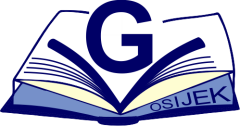 "GRIGOR VITEZ"Korčulanska 1 31000 Osijektel: 503 - 416, fax: 506 - 676, e-mail: skola@os-gvitez-os.skole.hr______________________________________________________________________________Klasa: 602-02/19-01/02Ur broj: 2158/19-19-01--01GODIŠNJI  PLAN  I  PROGRAMRADA  ŠKOLEZA ŠKOLSKU 2019./2020. GODINUOsijek, 30. rujna 2019.S  A  D  R  Ž  A  JOsnovni podaci o školi1.           Podaci ouvjetima rada           1.1.         Podaci o upisnom području                                                                                  1.2.	   Unutrašnji školski prostor  1.3.	   Školski okoliš   1.4.	Nastavna sredstva i pomagala1.4.1. 	Knjižni fond škole1.5. 	Plan obnove i adaptacije                                                                                        2.            Podaci o izvršiteljima poslova i njihovim radnim zaduženjima2.1.         Podaci o odgojno-obrazovnim radnicima                                                                                              2.1.1.      Podaci o učiteljima razredne nastave2.1.2.	Podaci o učiteljima predmetne nastave2.1.3.	Podaci o ravnatelju i stručnim suradnicima2.1.4.      Podaci o odgojno-obrazovnim radnicima - pripravnicima                                                                                             2.2.         Podaci o ostalim radnicima škole2.3.         Tjedna i godišnja zaduženja odgojno-obrazovnih radnika škole                                                 2.3.1.      Tjedna i godišnja zaduženja učitelja razredne nastave  2.3.2.      Tjedna i godišnja zaduženja učitelja predmetne nastave 2.3.3.      Tjedna i godišnja zaduženja ravnatelja i stručnih suradnika škole2.3.4. 	Tjedna i godišnja zaduženja ostalih radnika škole3. 	Podaci o organizaciji rada                                                                                                3.1.	Organizacija smjena  3.2.Godišnji kalendar rada                                                                                                                                                                 3.3.	Podaci o broju učenika i razrednih odjela 3.3.1. 	Primjereni oblik školovanja po razredima i oblicima rada3.3.2.	Nastava u kući4. 	Tjedni i godišnji broj sati po razredima i oblicima odgojno-obrazovnog rada  4.1.	Tjedni i godišnji broj nastavnih sati za obvezne nastavne predmete po razredima 4.2.    	Tjedni i godišnji broj nastavnih sati za ostale oblika odgojno-obrazovnog rada4.2.1. 	Tjedni i godišnji broj nastavnih sati izborne nastave4.2.1.1. 	Tjedni i godišnji broj nastavnih sati izborne nastave iz vjeronauka4.2.1.2. 	Tjedni i godišnji broj nastavnih sati izborne nastave stranog jezika4.2.1.3. 	Tjedni i godišnji broj nastavnih sati izborne nastave informatike4.2.1.4. 	Tjedni i godišnji broj nastavnih sati izborne nastave ostalih predmeta4.2.2. 	Tjedni i godišnji broj nastavnih sati dopunske nastave4.2.3. 	Tjedni i godišnji broj nastavnih sati dodatne nastave4.3.	Obuka plivanja5. 	Planovi rada ravnatelja, odgojno-obrazovnih i ostalih radnika5.1.       	Plan rada ravnatelja 5.2.       	Plan rada stručnog suradnika pedagoga5.3.       	Plan rada stručnog suradnika psihologa5.4.       	Plan rada stručnog suradnika knjižničara5.5.       	Plan rada stručnjaka edukacijsko-rehabilitacijskog profila5.6. 	Plan rada tajništva5.7.	Plan rada računovodstva 5.8.	Plan rada školskog liječnika6.	Planovi rada školskog odbora i stručnih tijela6.1.	Plan rada Školskog odbora                                                        6.2. 	Plan rada Učiteljskog vijeća                                                                                  6.3.  	Plan rada Razrednog vijeća                                                                                   6.4.   	Plan rada Vijeća roditelja6.5.   	Plan rada Vijeća učenika7.		Plan stručnog osposobljavanja i usavršavanja 7.1		Stručno usavršavanje u školi7.1.1.		Stručna vijeća 7.1.2.	Stručna usavršavanja za sve odgojno-obrazovne radnike 7.2.	Stručna usavršavanja izvan škole7.2.1.	Stručna usavršavanja na županijskoj razini7.2.2.	Stručna usavršavanja na državnoj razini7.3.	Ostala stručna usavršavanja8.	Podaci o ostalim aktivnostima u funkciji odgojno-obrazovnog rada i poslovanja školske ustanove8.1.	Plan kulturne i javne djelatnosti8.2.	Plan zdravstveno-socijalne zaštite učenika8.3.	Plan zdravstvene zaštite odgojno-obrazovnih i ostalih radnika škole                                                                            8.4.	Školski preventivni program                                                                                9.	Plan nabave i opremanja10.	PriloziSastavni dijelovi Godišnjeg plana i programa rada škole su:                                                                                                                   1. Godišnji planovi i programi rada učitelja2. Plan i program rada razrednika3. Prilagođeni planovi i programi rada za učenike s teškoćama4. Plan i program rada sa darovitim učenicima (ako se takva aktivnost provodi sukladno članku     63. stavku 1. Zakona) 5. Rješenja o tjednim zaduženjima odgojno-obrazovnih radnika6.Raspored satiOSNOVNI PODACI O ŠKOLI1. PODACI O UVJETIMA RADA1.1. Podaci o upisnom područjuOsnovna škola "Grigor Vitez" Osijek nalazi se u Osijeku na području Gradske četvrti Jug  koju pohađaju učenici s područja južnog dijela grada.Školskom području po rajonizaciji osnovnih škola pripadaju sljedeće ulice: Bakarska, Biševska, Bokokotorska, Bračka od 69 do 181 i od 68 do 146, Brijunska, Creska, Dugog otoka, Frankopanska od 63 do 95ci od 160 do 210, Hvarska, Josipa Huttlera od 29 do 53 i od 36 do 40, Korčulanska, Kornatska, Krkska, Kvarnerska, Lastovska, Ledine, Lopudska, Martina Divalta od 135 do 183 i od 132 do 204°, Mljetska, Murterska, Naselje Miroslava Krleže, Olibska, Paška od 1 do 89 i 2 do 24, Pašmanska, Pazinska, Pelješačka, Splitska , Srijemska od 25 do 147 i 38 do 124, Šoltanska, Josipa ReihlKira od 1 do 131, Ugljanska, Viška, Voćarska i Zlarinska.Prometna povezanost škole sa svim gore navedenim ulicama koje pripadaju upisnom području OŠ “Grigor Vitez“ je dobra. Zbog blizine škole mjestima stanovanja za učenike nije potrebno organizirati prijevoz.1.2.  Unutrašnji školski prostoriUnutrašnji Školski prostor po svojoj veličini i funkcionalnosti ne zadovoljava pedagoške standarde. Odgojno-obrazovni rad odvija se u četiri učionice za razrednu nastavu te jedanaest specijaliziranih ili polu-specijaliziranih učionica za izvođenje nastave vjeronauka, likovne kulture, tehničke kulture, hrvatskog jezika, engleskog jezika, povijesti i zemljopisa, matematike, fizike, biologije i kemije, glazbene kulture te učionici za informatiku kao i u športskoj dvorani za nastavu tjelesno-zdravstvene kulture. Uz navedene u prostoru škole nalazi se i učionica za produženi boravak.Površina svake učionice je oko  a športske dvorane oko  , što govori da prostor odgovara broju učenika koji se kreće od 13 do 22 učenika po razrednom odjelu. Uz ovaj prostor na  raspolaganju je i školska knjižnica veličine  , spremište za športske rekvizite te svlačionice za djevojčice i dječake pri športskoj dvorani, kao i ostali prateći prostor škole; sanitarni čvorovi, uredi, zbornica, kuhinja, kotlovnica i bivši stan domara, koji služi za učionicu produženog boravka i ambulantu školske medicine.ukupna neto površina školskog prostora: 2.484,65 mzukupna površina samo učioničkog prostora: površina prostora po učeniku u najmanjem odjelu je:  u RN i  u PN-	površina prostora po učeniku u najvećem odjelu je:  u RN i  u PNSve učionice gotovo su jednake po veličini pa nema neprikladnih učionica.	U odnosu na normative Pedagoškog standarda u školi nedostaje odgovarajuća blagovaonica za učenike što predstavlja problem s obzirom da se djeci dva ili tri puta tjedno služi kuhana hrana. Blagovaonica je nužna i za nesmetano posluživanje užine učenicima koji pohađaju produženi boravak. Također kao veći nedostatak može se spomenuti i nedostatak svlačionice/garderobe za učenike zbog čega u školi nismo u mogućnosti organizirati nošenje posebne obuće za boravak u školi. Školi također nedostaje i jedna veća prostorija u kojoj bi se održavale priredbe, roditeljski sastanci i drugi skupovi na kojima prisustvuje veći broj osoba.Oznaka stanja opremljenosti do 50%..1, od 51-70%..2, od 71-100%..31.3. Školski okoliš 1.4. Nastavna sredstva i pomagalaIstaknuti opremljenost škole nastavnim sredstvima i pomagalima (ocjena stanja i potrebe).Oznaka stanja opremljenosti od 1 do 51.4.1. Knjižni fond školeUnijeti podatke o knjižničnom fondu: broj naslova za učenike i učitelje.1.5. Plan obnove i adaptacije2. PODACI O IZVRŠITELJIMA POSLOVA I NJIHOVIM RADNIM ZADUŽENJIMA U      ŠKOLSKOJ 2019./2020. GODINI Podaci o odgojno-obrazovnim radnicimaPodaci o učiteljima razredne nastavePodaci o učiteljima predmetne nastave2.1.3. Podaci o ravnatelju i stručnim suradnicima2.1.4. Podaci o odgojno-obrazovnim djelatnicima– pripravnicimaPodaci o ostalim djelatnicima školeTjedna i godišnja zaduženja odgojno-obrazovnih radnika školeTjedna i godišnja zaduženja učitelja razredne nastaveU sljedećoj tablici prikazana su tjedna zaduženja učiteljica razredne nastaveTjedna i godišnja zaduženja učitelja predmetne nastaveTjedna i godišnja zaduženja ravnatelja i stručnih suradnika školeTjedna i godišnja zaduženja ostalih radnika škole 3.  PODACI O ORGANIZACIJI RADA3.1.     Organizacija smjenaNastava za učenike organizirana je u dvije smjene, prijepodnevnoj koja započinje u 8.00 sati te u poslijepodnevnoj koja započinje u 13.10 sati. Uškoli je od 1. listopada 2015. godine pokrenut program produženog boravka.Za učenike je također organizirana prehrana u školi. Učenicima se osim mliječnih obroka pripremamo i kuhani obroci dva puta tjedno.DEŽURSTVA UČITELJA - RNDEŽURSTVA UČITELJA – PN - prizemljeDEŽURSTVA UČITELJA – PN – prvi kat3.2. Kalendar rada u školskoj 2019./2020. godini3.2.1. Obilježavanja i blagdani3.3. Podaci o broju učenika i razrednih odjelaPrimjereni oblik školovanja po razredima i oblicima radaBroj učenika po odjeljenjima kojima je određen primjereni oblik školovanja3.3.2. Nastava u kućiU skladu sa trenutnim stanjem, niti za jednog učenika nije potrebno organizirati nastavu u kući.4.  TJEDNI I GODIŠNJI BROJ SATI PO RAZREDIMA I OBLICIMA ODGOJNO-     OBRAZOVNOG RADA 4.1. Tjedni i godišnji broj nastavnih sati za obvezne nastavne predmete po razredimaPlanirani sati vezani su uz godišnje programe za određeno odgojno-obrazovno područje, koji se nalaze u prilogu, a njihovo ostvarenje prati se dnevno prema rasporedu sati u Razrednoj knjizi pojedinog razrednog odjela (T – tjedni broj sati; G – godišnji broj sati).4.2. Tjedni i godišnji broj nastavnih sati za ostale oblike odgojno-obrazovnog rada4.2.1.1. Tjedni i godišnji broj nastavnih sati izborne nastave Vjeronauka4.2.1.2. Tjedni i godišnji broj nastavnih sati izborne nastave stranog jezika (Njemački jezik)4.2.1.3. Tjedni i godišnji broj nastavnih sati izborne nastave Informatike4.2.1.4. Tjedni i godišnji broj nastavnih sati izborne nastave ostalih predmeta	-4.2.2. Tjedni i godišnji broj nastavnih sati dopunske nastave	Planira se fleksibilno prema potrebama učenika pojedinih razreda koji će se tijekom školske godine mijenjati. Grupa se formira prema odredbama Pravilnika o broju učenika u redovitom i kombiniranom razrednom odjelu i odgojno-obrazovnoj skupini u osnovnoj školi.4.2.3. Tjedni i godišnji broj nastavnih sati dodatne nastave5. PLANOVI RADA RAVNATELJA, ODGOJNO-OBRAZOVNIH I OSTALIH RADNIKA5.1. Plan rada ravnateljaRavnatelj će obavljati poslove svoga radnog mjesta sukladno Zakonu o odgoju i obrazovanju u osnovnoj i srednjoj školi i drugim propisima. Uz poslove utvrđene Zakonom o ustanovama, ravnatelj kao stručni voditelj obavlja osobito i sljedeće poslove: - predlaže školskom odboru godišnji plan i program rada, - predlaže školskom odboru financijski plan te polugodišnji i godišnji obračun, - odlučuje o zasnivanju i prestanku radnog odnosa sukladno članku 114. Zakona o odgoju i obrazovanju u osnovnoj i srednjoj školi, - provodi odluke stručnih tijela i školskog odbora, - posjećuje nastavu i druge oblike odgojno-obrazovnog rada, analizira rad učitelja, stručnih suradnika te osigurava njihovo stručno osposobljavanje i usavršavanje, - planira rad, saziva i vodi sjednice učiteljskog vijeća, - u suradnji s učiteljskim vijećem predlaže školski kurikulum, - poduzima mjere propisane zakonom zbog neizvršavanja poslova ili zbog neispunjavanja drugih obveza iz radnog odnosa, - brine se o sigurnosti te pravima i interesima učenika i radnika škole, - odgovara za sigurnost učenika, učitelja, stručnih suradnika i ostalih radnika, - surađuje s učenicima i roditeljima, - surađuje s osnivačem, tijelima državne uprave, ustanovama i drugim tijelima, - nadzire pravodobno i točno unošenje podataka u elektronsku maticu. Poslovi ravnatelja ostvarivat će se kako slijedi:5.2. Plan rada stručnog suradnika pedagoga5.3. Plan rada stručnog suradnika knjižničara5.4. Plan rada stručnjaka edukacijsko-rehabilitacijskog profila5.5. Plan i program rada stručnog suradnika psihologa za školsku godinu 2019./2020.5.6. Plan rada tajništva 5.7. Plan rada računovodstva6. PLAN RADA ŠKOLSKOG ODBORA I STRUČNIH TIJELA6.1. Plan rada Školskog odbora6.2. Plan rada Učiteljskog vijeća6.3. Plan rada Razrednog vijeća6.4. Plan rada Vijeća roditelja6.5. Plan rada Vijeća učenika7. PLAN STRUČNOG OSPOSOBLJAVANJA I USAVRŠAVANJASvaki učitelj dužan je voditi evidenciju o permanentnom usavršavanju u obrascu Individualni plan i program permanentnog usavršavanja za školsku godinu 2018./2019.Stručno usavršavanje u školi7.1.1. Stručna vijeća7.1.2. Stručna usavršavanja za sve odgojno-obrazovne radnikeStručna usavršavanja izvan školeStručna usavršavanja na županijskoj razini7.2.2. Stručna usavršavanja na državnoj raziniStručna usavršavanja na državnoj razini realizirat će se u skladu s financijskim mogućnostima škole, a u dogovoru s djelatnicima, ovisno o prioritetima i prijedlozima djelatnika.8. PODACI O OSTALIM AKTIVNOSTIMA U FUNKCIJI ODGOJNO-OBRAZOVNOG      RADA I POSLOVANJA ŠKOLSKE USTANOVE 8.1. Plan kulturne i javne djelatnosti Učenici i djelatnici škole tijekom školske godine sudjelovat će u kulturnim aktivnostima i programima, estetsko-ekološkom uređenju životne i radne sredine, javnim predavanjima, priredbama, natjecanjima, obilježavanjima državnih blagdana i Dana škole i svim drugim oblicima suradnje s društvenom sredinom.Plan zdravstveno-socijalne zaštite učenika1.	Sistematski pregledi- prije upisa u I. i V. razredObvezatni dio sistematskog pregleda u osnovnoj školi je razgovor s razrednikom o školskom uspjehu, ponašanju i prilagodbi učenika.2.	Kontrolni pregledi- nakon sistematskih pregleda prema medicinskoj dokumentaciji3.	Namjenski pregledi- pregled za profesionalnu orijentaciju u VIII. razredu osnovne škole - pregledi na zahtjev ili prema situaciji - športaši, organizirani odmor i slično4.	Screeninzi- poremećaj vida- deformacija kralježnice i tjelesna visina za učenike VI. razreda- razreda poremećaj sluha za učenike VII. razreda5.	Pregled za utvrđivanje zdravstvenog stanja i sposobnosti za nastavu TZK te     određivanje odgovarajućeg prilagođenog programa6.	Higijensko-epidemiološka zaštita za provođenje redovitog programa cijepljenjaa)	cijepljenje učenika prema programu obvezatnog cijepljenja:razredi - Dl-TE pro adultis i POLIO - razgovori VII. razredi - tuberkulinsko testiranje i BCG docjepljivanje nereaktoraVI. razred - Hepatitis B ( prva , druga i treća doza )b)	Kontrolni pregledi prilikom pojave zarazne bolesti u školi i poduzimanje manjih
     protuepidemijskih intervencija7.	Savjetovališni radodvija se u vremenu izdvojenom za savjetovalište koje je napisano na vratima ordinacije i izvješeno na oglasnim pločama u pripadajućim školama minimalno vrijeme za savjetovalište je dva sata na tjedan8.	Zdravstveni odgojPrema programu rada usuglašenom sa školom metode zdravstveno-odgojnog rada uključuju individualni rad, rad u malim skupinama, radionice, tribine, rasprave i predavanja. Zdravstveni odgoj namijenjen je i učenicima i učiteljima i roditeljima.-	III. razred - zdrava prehrana V. razred - higijena menstruacije, pubertetVIII. razred - profesionalna orijentacija za namjenski pregled, adolescencija9.	Sudjelovanje u provedbi Školskog preventivnog programaNa temelju Nacionalnog programa ( strategije I suzbijanja zlouporabe droga u Republici Hrvatskoj nadležni školski liječnik provodi mjere primarne prevencije zlouporabe sredstava ovisnost8.3. Plan zdravstvene zaštite odgojno-obrazovnih i ostalih radnika školePlanirati sve sistematske preglede koji se ostvaruju temeljem kolektivnih ugovora i ostale oblike zdravstvene i sigurnosne zaštite radnika škole.8.4. Školski preventivni programiU školi će se tijekom godine održati nekoliko radionica i predavanja o prevenciji svih oblika ovisnosti, pretilosti, kao i o osobnoj higijeni učenika. Programi će se odrađivati u suradnji sa vanjskim suradnicima (MUP, Obiteljski centar). Učenici će također aktivno sudjelovati na nekoliko festivala i manifestacija u organizaciji udruga i Grada. Raspored održavanja manifestacija sa točnim nadnevcima biti će upisan u sklopu javne i kulturne djelatnosti škole. Provođenje putem radionica materijale za borbu protiv ovisnosti donesene u rujnu od strane Ministarstva . Odgoj i obrazovanje za ljudska prava i demokratski građanski odgojKroz nastavnu godinu voditi će učiteljica Anita Hršak.  Taj program će pomoći u osmišljavanju nastavnog sata, dopuni postojećih tema u predmetima, strategiji ostvarivanja tema koje bi u nastavu trebale učiniti životnijom, razvoju iskustva kod učenika i zanimljivom učenicima.PLAN NABAVE I OPREMANJA-  redovne potrebe za poslove administrativne službe-  potrebe higijensko tehničke zaštite-  potrebe opremanja učionica novim klupama i stolicama za učenike te novim ormarima - kupnja garderobnih ormarića za ostatak učenika- ostale potrebe za uređenje i opremu škole- obnova učionica (parketi,ormari, zavjese, ličenje)-kupnja software-a- kupnja hardware-a(računala i pisača)-kupnja alata i pomagala za nastavu tehničke kulture-kupnja alata za domarovu radionicu- kupnja novih računala- kupnja kolica za tablete- kupnja posuđa  pomagala i kućanskih aparata u  kuhinji-izmjena dotrajalih vrata-izrada spremišta za potrebe tehničkog osoblja-izrada nove staze za skok u dalj na školskom igralištu-bojanje i popravak koševa i golova na školskom igralištu-uređivanje okoliša škole novim sadnicama- kupnja knjiga za knjižnicu- Instalacijska priprema za e-školu- Folije ili ocrtavanje vrata dječjih vrata od wc-a
-Izrada školice ispred ulaza škole- kupnja profesionalnog štednjaka za kuhinjuPRILOZI– Kurikulum  -  Javna i kulturna djelatnost škole -  Odluke ŠO, UV, VR                              -  Godišnji kalendar rada škole, Prevencija u školi.Sastavni dijelovi Godišnjeg plana i programa rada škole su:                                                                                                                   1. Godišnji planovi i programi rada učitelja2. Plan i program rada razrednika3. Prilagođeni planovi i programi rada za učenike s teškoćama4. Plan i program rada sa darovitim učenicima (ako se takva aktivnost provodi sukladno članku     63. stavku 1. Zakona)5. Rješenja o tjednim zaduženjima odgojno-obrazovnih radnika6. Raspored satiNa osnovi članka 28. Zakona o odgoju i obrazovanju u osnovnoj i srednjoj školi i članka 11. i 62.(NN 87/08) Statuta OŠ „Grigor Vitez“ Korčulanska 1. Osijek, a na prijedlog Učiteljskog vijeća, Vijeća roditelja i ravnatelja škole, Školski odbor  na sjednici održanoj 4. listopada 2019. godine donosiGODIŠNJI PLAN I PROGRAM ZA  ŠKOLSKU 2019./2020. GODINU.           Ravnatelj škole                                                                                  Predsjednik školskog odbora_______________________                                                                         _____________________         Hrvoje Brod, prof.                                     M.P.                                                     Marija Grahovac, prof.Naziv škole:OŠ „Grigor Vitez“Adresa škole:Korčulanska 1.Županija:Osječko – baranjskaTelefonski broj:031/ 503-416Broj telefaksa:031/ 506-670Internetska pošta:skola@os-gvitez-os.skole.hrInternetska adresa:www.os-gvitez-os.skole.hrŠifra škole:14-060-011Matični broj škole:3013979OIB:32653957029Upis u sudski registar (broj i datum):Ravnatelj škole:Hrvoje Brod, prof.Zamjenik ravnatelja:-Voditelj smjene:Ankica Pešerović, prof.Broj učenika:282Broj učenika u razrednoj nastavi:153Broj učenika u predmetnoj nastavi:129Broj učenika s teškoćama u razvoju:17Broj učenika u produženom boravku:46Broj učenika putnika:-Ukupan broj razrednih odjela:16Broj razrednih odjela u matičnoj školi:16Broj razrednih odjela RN-a:8Broj razrednih odjela PN-a:8Broj smjena:2Početak i završetak svake smjene:Prijepodnevna smjena: 8.00 – 13.05Poslijepodnevna smjena: 13.10 – 18.15Broj djelatnika:41Broj učitelja predmetne nastave:19Broj učitelja razredne nastave:8Broj učitelja u produženom boravku:2Broj stručnih suradnika:4Broj nestručnih učitelja:-Broj pripravnika:2Broj mentora i savjetnika:4Broj voditelja ŽSV-a:2Broj računala u školi:35Broj specijaliziranih učionica:5 (Učionice Glazbene kulture, Informatike, Likovnog i tehničkog odgoja te Biologije i Kemije)Broj općih učionica:10Broj športskih dvorana:1Broj športskih igrališta:3Školska knjižnica:1Školska kuhinja:1NAZIV PROSTORA            (klasična učionica, kabinet, knjižnica, dvorana)UčioniceUčioniceKabinetiKabinetiOznaka stanja opremljenostiOznaka stanja opremljenostiNAZIV PROSTORA            (klasična učionica, kabinet, knjižnica, dvorana)BrojVeličina u m2BrojVeličina u m2Opća opremljenostDidaktička opremljenostRAZREDNA NASTAVA4227,77--321. razred256,32--322. razred257,15--323. razred257,15--324. razred257,15--32PREDMETNA NASTAVA12755,71-57,21Hrvatski jezik156,32--22Likovna kultura158,85--22Glazbena kultura157,15--22Vjeronauk157,15--11Strani jezik157,15--22Matematika156,32--22Priroda i biologija162,15-13,5722Kemija62,15-13,5722Fizika156,32--22Povijest156,32--22Geografija56,32--22Tehnička kultura158,85-13,5722Informatika160,66--22OSTALO---8,25Dvorana za TZK1288,60-8,2511Produženi boravak1730,00--22Knjižnica141,48--22Dvorana za priredbe----00Zbornica144,39--22Uredi461,39--22PODRUČNA ŠKOLA----00UKUPNO:161449,34-57,213232Naziv površineVeličina u m2Ocjena stanja1. Sportsko igralište1368Nezadovoljavajuće, na svim terenima asfaltna podloga je vrlo loša,nedostaju zaštitne mreže i ograda, nedostaju zaletne staze 2. Zelene površine10982Potrebno provesti sanitarnu sječu stabala i uklanjanje starih panjeva  u školskom dvorišt u  U K U P N O        12350Nije zadovoljavajućeNASTAVNA SREDSTVA I POMAGALASTANJESTANDARDAudiooprema:Razglas34Glazbene linije22Video- i fotooprema:Digitalni fotoaparat22Diktafon12Informatička oprema:Računala494Prijenosno računalo24LCD projektori174Ostala oprema:TV35Lektirni naslovi 1. – 4.873Lektirni naslovi 5. - 8.1106Stručna literatura837Ostalo2305U K U P N O5121Što se preuređuje ili obnavlja Veličina u m2Za koju namjenuOgrada oko školskog dvorištaovisno o sredstvimaPopravak i bojanje ograde uz Srijemsku i Korčulansku ulicu, zamjena uništene ograde na južnoj strani dvorištaPostavljanje galerije u spremištu dvoraneI izrada stepenica25Poboljšanje radnih uvjetaIzgradnja staze oko škole ili preasfaltiranje postojećih staza180Poboljšanje radnih uvjetaDogradnja učionica za rad u jednoj smjeniPoboljšanje radnih uvjetaNamještajZamjena i kupnja dotrajalog namještaja u učionicama i kabinetimaPoboljšanje radnih uvjetaAdaptiranje svlačionica u dvoraniZamjena dotrajalog namještaja u učionicama i kabinetimaIzgradnja i asfaltiranje staze za skok u dalj40Poboljšanje radnih uvjetaSadnja novih mladica oko škole5 komUljepšanje okoliša školeLičenje učionica300Uljepšanje interijeraZamjena vrata od učionica, kabineta i kancelarija4Uljepšanje interijeraIzmještanje  utičnica,postavljanje sklopki i osiguračaPoboljšanje radnih uvjetaPostavljanje dvaju informatičkih ormara za potrebe e-ŠkolePoboljšanje radnih uvjetaAdaptiranje nastavničkih toaleta Poboljšanje radnih uvjetaPostavljanje ograde na igralištu iza golovaPoboljšanje radnih uvjetaRed. brojIme i prezimeGodina rođenjaZvanjeStupanj stručnespremeMentor-savjetnikGodinestažaBožica MeđugoracMilka JurčevićVesna GalićLjiljana SelakAna AlagićVeronika FilipovićĐenana – O. GataraJasenka DomazetRed. brojIme i prezimeGodina rođenjaZvanjeZvanjeStupanj stručnespremePredmet(i) koji predajePredmet(i) koji predajeMentor-savjetnikGodinestaža1.Irena DoležalHrvatski jezik2.Lidija Debeljak MiličevićHrvatski jezik3.Anđelika ĆosićLikovna kultura4.Sunčica DankoGlazbena kultura5.Ivana KirinEngleski jezik6.Sara Galić IvićEngleski i njemački jezik7.Branka Paškuljević TurniškiEngleski jezik i njemački jezik8.Ankica PešerovićKem.- priroda9.Ljiljana RakoKemija10.Nikolina PetrovićMatematika11.Snježana DumančićMatematika12.Anita HršakPovijest13.Mihaela ČurićGeografija14.Marija GrahovacVjeronauk15.Danijela PappVjeronauk16.Damir VondrakTZK17.Goran BebekTK/ Informatika18.Gordan ParadžikFizika i Informatika19.Zrinka JosipovićTK20.Red. brojIme i prezimeGodina rođenjaZvanjeStupanj stručnespremeRadno mjestoRadno mjestoMentor-savjetnikGodinestaža1.Hrvoje BrodRavnatelj2.Davor BuljanPedagog3.Marija PurgarKnjižničar4.Tatjana KrajinaSoc. pedagogRed. brojIme i prezime pripravnikaGodina rođenjaZvanjeRadno mjestoPripravnički staž otpočeoIme i prezime mentora 1.Sara MitrovićStr. sur. psiholog10.12.2018.2.Brigita GrizeljUčiteljica RN5.11.2018.3.Tea VujićUčiteljica HJ5.11.2018.4.Zrinka JosipovićUčiteljica TK14.1.2019.Red. brojIme i prezimeGodina rođenjaZvanjeStupanj stru. spremeRadno mjestoGodinestažaDragana MarendićTajnicaJanja LiovićRačunovođaAna PšihistalUčitelj u produženom boravkuIvona TumirUčitelj u produženom boravkuZvonimir SvalinaDomarZvezdana KrčmarKuharicaMirjana LabrovićČistačicaDubravka MiškovićČistačicaBranka IvoČistačicaJasna ĆorlukaČistačicaRed.brojIme i prezime učiteljaRazredRedovna  nastavaRad razrednikaDopunska nastavaDodatna nastavaINARad u produ.boravkuUkupno neposre. radOstaliposloviUKUPNOUKUPNORed.brojIme i prezime učiteljaRazredRedovna  nastavaRad razrednikaDopunska nastavaDodatna nastavaINARad u produ.boravkuUkupno neposre. radOstaliposloviTjednoGodišnjeĐenana O. Gatara1.a1622-1-2119401400Jasenka Domazet1.b1622-1-2119401400Božica Međugorac2.a1622-1-2119401400Milka Jurčević2.b1622-1-2119401400Vesna Galić3.a1622-1-2119401400Ljiljana Selak3.b1622-1-2119401400Ana Alagić4.a1522-1-2019391365Veronika Filipović4.b1522-1-2019391365Red.brojIme i prezime učiteljaPredmet koji predajeRazrednikPredaje u razredimaPredaje u razredimaPredaje u razredimaPredaje u razredimaRedovna  nastavaIzborna nastavaOstaliposlovičl. 38. KUDop.Dod.INAUkupno nepo. radPosebni posloviUKUPNOUKUPNORed.brojIme i prezime učiteljaPredmet koji predajeRazrednik5.6.7.8.Redovna  nastavaIzborna nastavaOstaliposlovičl. 38. KUDop.Dod.INAUkupno nepo. radPosebni posloviTjednoGodišnjeMarija GrahovacVjeronauk5.axx20224401400Branka PaškuljevićTurniškiEJ/NJ5.bxx18211123401400Danijela PappVjeronauk6.axx2121424840Nikolina PetrovićMatematika6.bxx202224401400Irena DoležalHrvatski jezik7.axx221124401400Snježana DumančićMatematika7.bxx202224401400Anđelika ĆosićLikovna kultura8.axxxX101213225875Lidija Debeljak - MiličevićHrvatski jezik8.bxx221122401400Sunčica DankoGlazbena kulturaxxxX1211325875Ivana KirinEngleski jezikxx2011123401400Ankica PešerovićPriroda, BiologijaxxxX1912222401400Anita HršakPovijest, GeografijaxxxX2424401400Mihaela ČurićGeografijaxx821016560Gordan ParadžikFizika/InformatikaxX12111141291015Romana RadićKemijax4157245Zrinka JosipovićTehnička kulturaxxxX92111324840Sara Galić IvićEJ/NJxxxX41611123401400Damir VondrakTZKxxxx16512401400Goran BebekInformatikaTKxxxx138122401400Red.brojIme i prezimeradnikaStrukaRadno mjestoRadno vrijeme(od – do)Rad sa strankama(od – do)Broj satitjednoBroj sati godišnjegzaduženja1.Hrvoje BrodProf. fizike i TKRavnatelj7.00 – 15.008.00 – 13.00  40   20882.Davor BuljanProf. pedagogije i povijestiPedagog8.00 – 14.008.00 – 12.004020883.Marija PurgarProf. hrvatskogjezika i književnosti Knjižničarka8.00 – 14.008.00 – 12.004020885.Tatjana KrajinaProf. HJ i književnosti, Prof.defektologijeSocijalni pedagog8.00 – 12.008.00 – 12.00201044Red.brojIme i prezimeradnikaStrukaRadno mjestoRadno vrijeme(od – do)Broj satitjednoBroj sati godišnjegzaduženja1.Dragana MarendićPravnikTajnica7.00 – 15.004021122.Janja LiovićEkonomistRačunovođa7.00 – 15.004021123.Zvonimir SvalinaAutomehaničarDomar/ložač6.00 – 13.004021124.Zvezdana KrčmarKuharKuharica6.00 – 12.00, 14.00-16.004021125.Mirjana LabrovićTekstilni tehničarČistačica6.00 – 12.00 ili 14.00 – 22.004021126.Dubravka MiškovićEkonomistČistačica6.00 – 12.00 ili 14.00 – 22.004021127.Branka IvoEkonomistaČistačica6.00 – 12.00 ili 14.00 – 22.004021128.Jasna ĆorlukaOdjevni tehničarČistačica6.00 – 12.00 ili 14.00 – 22.00402112PonedjeljakUtorakSrijedaČetvrtakPetak1., 3.TurniškiGrahovacBuljGalić, V.Galić, V.SelakDomazetBuljSelakDomazet2.,4.AlagićJurčevićMeđugoracFilipovićAlagićMeđugoracPappJurčevićFilipovićPonedjeljakUtorakSrijedaČetvrtakPetak1.1. Josipović2. Ćosić1. Turniški2. Pešerović1. Kirin2. Hršak1. Grahovac2. Pešerović1. Grahovac 2. Turniški2.1. Dumančić2. Vondrak1. Miličević2. Papp1. Josipović2. Ćosić1. Doležal2. Vondrak1. Vondrak2. BuljanPonedjeljakUtorakSrijedaČetvrtakPetak1.1. Doležal2. Danko1. Danko 2. Hršak1. Petrović 2. Doležal1. Radić 2. Čurić1. Petrović 2. Miličević2.1. Čurić/Mitrović2. Kirin1. Bebek2. Dumančić1. Bebek2. Paradžik1. Petrović2. Miličević1. Paradžik2. HršakMjesecBroj danaBroj danaBlagdani i neradni daniDan škole, grada, općine, župe, školske priredbeDan škole, grada, općine, župe, školske priredbeMjesecradnihnastavnihBlagdani i neradni daniDan škole, grada, općine, župe, školske priredbeDan škole, grada, općine, župe, školske priredbeI. polugodišteod 9. rujnado 20. prosinca2019. god.        IX.16169. rujna – početak nastave9. rujna – početak nastaveI. polugodišteod 9. rujnado 20. prosinca2019. god.        X.212014. listopada – Dan učitelja8. listopada – Dan neovisnosti RH4. listopada – Dan učitelja8. listopada – Dan neovisnosti RHI. polugodišteod 9. rujnado 20. prosinca2019. god.        XI.20201. studeni – Svi sveti1. studeni – Svi svetiI. polugodišteod 9. rujnado 20. prosinca2019. god.        XII.15152. prosinca – Dan Grada23. prosinca – božićni blagdani odmor za učenike2. prosinca – Dan Grada23. prosinca – božićni blagdani odmor za učenikeUKUPNO I. polugodište72711Zimski odmor učenikaod 23. prosinca 2019. do 10. siječnja 2020. godineZimski odmor učenikaod 23. prosinca 2019. do 10. siječnja 2020. godineII. polugodišteod 13. siječnjado 17. lipnja 2020. god.        I.151513. siječnja – početak 2. obrazovnog razdoblja13. siječnja – početak 2. obrazovnog razdobljaII. polugodišteod 13. siječnjado 17. lipnja 2020. god.        II.2020II. polugodišteod 13. siječnjado 17. lipnja 2020. god.        III.2222II. polugodišteod 13. siječnjado 17. lipnja 2020. god.        IV.1616Dan škole10. travnja  do 17. travnja 2020. – proljetni odmor učenikaDan škole10. travnja  do 17. travnja 2020. – proljetni odmor učenikaII. polugodišteod 13. siječnjado 17. lipnja 2020. god.        V.20201.svibnja -  Međunarodni praznik rada1.svibnja -  Međunarodni praznik radaII. polugodišteod 13. siječnjado 17. lipnja 2020. god.        VI.121211. lipnja - Tijelovo22. lipnja - Dan antifašističke borbe25. lipnja - Dan državnosti11. lipnja - Tijelovo22. lipnja - Dan antifašističke borbe25. lipnja - Dan državnostiII. polugodišteod 13. siječnjado 17. lipnja 2020. god.        Ljetni odmor učenikaod 17. lipnja Ljetni odmor učenikaod 17. lipnja II. polugodišteod 13. siječnjado 17. lipnja 2020. god.        UKUPNO II. polugodište105105U K U P N O:U K U P N O:1771769. rujna 2019. - Hrvatski olimpijski dan5. listopada 2019. - Svjetski dan učitelja8. listopada 2019. - Dan neovisnosti – blagdan Republike Hrvatske  1. studenog 2019. - Svi sveti – blagdan RH 18. studenog 2019. - Dan sjećanja na Vukovar2. prosinca 2019. - Dan grada Osijeka25. i 26. prosinca 2019.  Božić – blagdani RH - neradni dan (zimski odmor)1. siječnja 2020.   Nova godina – blagdan RH – neradni dan (zimski odmor)6. siječnja 2020.  Bogojavljenje – Sv. Tri kralja – blagdan RH – neradni dan (zimski odmor)12. i 13. travnja 2020. Uskrs  –  blagdan RH  1. svibnja 2020.  Međunarodni praznik – rada blagdan RH  22. lipnja 2020. - Dan antifašističke borbe – blagdan RH 25. lipnja 2020. - Dan državnosti – blagdan RH 5. kolovoza 2020. - Dan pobjede i domovinske zahvalnosti – blagdan RH15. kolovoza 2020. -  Velika Gospa – blagdan RHRazredučenikaodjeladjevoj-čicaponav-ljačaprimjereni oblik školovanja (uče. s rje.)U boravkuU boravkuIme i prezimerazrednikaRazredučenikaodjeladjevoj-čicaponav-ljačaprimjereni oblik školovanja (uče. s rje.)cije.prod.Ime i prezimerazrednikaI. a22112ĐenanaOmeragić GataraI. b23111Jasenka DomazetUKUPNO45223II. a211123Božica MeđugoracII. b21111Milka JurčevićUKUPNO42223III. a17192Vesna GalićIII.b16110Ljiljana SelakUKUPNO33219IV. a16183Ana AlagićIV. b1719Vera MirkovićUKUPNO33217UKUPNO I.–IV.1538828V. a15181Marija GrahovacV. b15192Branka PaškuljevićTurniškiUKUPNO302173VI. a15191Danijela PappVI. b1519Nikolina PetrovićUKUPNO302181VII. a171102Irena DoležalVII. b17161Snježana DumančićUKUPNO342163VIII. a171131Anđelika ĆosićVIII. b171101Lidija Debeljak MiličevićUKUPNO342232UKUPNO V. - VIII.1298749UKUPNO  I. - VIII.2821615617Rješenjem određen oblik radaBroj učenika s primjerenim oblikom školovanja po razredimaBroj učenika s primjerenim oblikom školovanja po razredimaBroj učenika s primjerenim oblikom školovanja po razredimaBroj učenika s primjerenim oblikom školovanja po razredimaBroj učenika s primjerenim oblikom školovanja po razredimaBroj učenika s primjerenim oblikom školovanja po razredimaBroj učenika s primjerenim oblikom školovanja po razredimaBroj učenika s primjerenim oblikom školovanja po razredimaUkupnoRješenjem određen oblik radaI.II.III.IV.V.VI.VII.VIII.UkupnoModel individualizacije31312111Prilagođeni program121116Posebni programNastavni          predmetTjedni i godišnji broj nastavnih sati za obvezne nastavne predmete po razredimaTjedni i godišnji broj nastavnih sati za obvezne nastavne predmete po razredimaTjedni i godišnji broj nastavnih sati za obvezne nastavne predmete po razredimaTjedni i godišnji broj nastavnih sati za obvezne nastavne predmete po razredimaTjedni i godišnji broj nastavnih sati za obvezne nastavne predmete po razredimaTjedni i godišnji broj nastavnih sati za obvezne nastavne predmete po razredimaTjedni i godišnji broj nastavnih sati za obvezne nastavne predmete po razredimaTjedni i godišnji broj nastavnih sati za obvezne nastavne predmete po razredimaTjedni i godišnji broj nastavnih sati za obvezne nastavne predmete po razredimaTjedni i godišnji broj nastavnih sati za obvezne nastavne predmete po razredimaTjedni i godišnji broj nastavnih sati za obvezne nastavne predmete po razredimaTjedni i godišnji broj nastavnih sati za obvezne nastavne predmete po razredimaTjedni i godišnji broj nastavnih sati za obvezne nastavne predmete po razredimaTjedni i godišnji broj nastavnih sati za obvezne nastavne predmete po razredimaTjedni i godišnji broj nastavnih sati za obvezne nastavne predmete po razredimaTjedni i godišnji broj nastavnih sati za obvezne nastavne predmete po razredimaTjedni i godišnji broj nastavnih sati za obvezne nastavne predmete po razredimaNastavni          predmet1.1.2.2.3.3.4.4.5.5.6.6.7.7.8.8.8.Ukupno planiranoUkupno planiranoNastavni          predmetTGTGTGTGTGTGTGTGGTGHrvatski jezik51755175517551755175517541404140140381330Likovna kultura135135135135135135135135358280Glazbena kultura135135135135135135135135358280Strani jezik270270270270310531053105310510512700Matematika41404140414041404140414041404140140321120Priroda 27027027031051,55327012,5438,5Biologija270270704140Kemija270270704140Fizika270270704140Povijest270270270270708280Geografija1,553270270270708263Tehnička kultura135135135135354140Tjelesna i zdr. kultura3105310531052702702702702707019665UKUPNO:1563015630156301663022771238052691026910910161,55526,5VjeronaukRazredBroj učenikaBroj grupaIzvršitelj programaPlanirano satiPlanirano satiVjeronaukRazredBroj učenikaBroj grupaIzvršitelj programaTGVjeronaukI.272Grahovac4140VjeronaukII.282Papp4140VjeronaukIII.302Grahovac4140VjeronaukIV.312Grahovac4140UKUPNO I. – IV.UKUPNO I. – IV.116816560VjeronaukV.282Grahovac4140VjeronaukVI.342Papp4140VjeronaukVII.352Grahovac4140VjeronaukVIII.272Papp4140UKUPNO V. – VIII.UKUPNO V. – VIII.124816560UKUPNO I. – VIII.UKUPNO I. – VIII.24016321120Naziv stranog jezikaRazredBroj učenikaBroj grupaIzvršitelj programaPlanirano satiPlanirano satiNaziv stranog jezikaRazredBroj učenikaBroj grupaIzvršitelj programaTGNaziv stranog jezikaIV.222Branka P. Turniški4140Naziv stranog jezikaV.192Sara Galić Ivić4140Naziv stranog jezikaVI.252Sara Galić Ivić4140Naziv stranog jezikaVII.151Sara Galić Ivić4140Naziv stranog jezikaVIII.222Sara Galić Ivić270UKUPNO IV. – VIII.UKUPNO IV. – VIII.103918630InformatikaRazredBroj učenikaBroj grupaIzvršitelj programaPlanirano satiPlanirano satiInformatikaRazredBroj učenikaBroj grupaIzvršitelj programaTGInformatikaI.432Gordan Paradžik270InformatikaV.272Goran Bebek270InformatikaVII.322Goran Bebek270InformatikaVIII.272Goran Bebek270InformatikaUKUPNO V. – VIII.UKUPNO V. – VIII.12988280Red.brojNastavni predmetRazred grupaBroj učenikaPlanirani broj satiPlanirani broj satiIme i prezime učitelja izvršiteljaRed.brojNastavni predmetRazred grupaBroj učenikaTGIme i prezime učitelja izvršitelja1.       Hrvatski jezik1-416135Učiteljice RN2.Matematika1-416135Učiteljice RNUKUPNO I. - IV.322701.Hrvatski jezik5. -8.26270D. Miličević (1), Doležal (1)2.Matematika5. - 8.47270Petrović (1),  Dumančić (1)3. Engleski jezik5. - 8.39270Kirin (1), P. Turniški(1), Galić- Ivić (1)UKUPNO V. - VIII.1126210UKUPNO I. - VIII.1448280Red.brojNastavni predmetRazred grupaBroj učenikaPlanirani broj satiPlanirani broj satiIme i prezime učitelja izvršiteljaRed.brojNastavni predmetRazred grupaBroj učenikaTGIme i prezime učitelja izvršiteljaMatematičari1-4/5-8794/4140/140Učiteljice RN,Petrović (2), Dumančić (2)Napredni englezi5. - 8.344140Ivana Kirin (2), Branka PaškuljevićTurniški (2)Kemičari7., 8.12135Ankica PešerovićBiolozi7.,8.15135Ankica PešerovićGeografi5.-8.13270Fizičari7., 8.5135Gordan ParadžikUKUPNO I. - VIII.15817595VrijemePlanirane aktivnostiSatiRujan160Listopad160Studeni1. Analiza ostvarivanja godišnjeg plana i programa rada i školskog kurikuluma ( utvrđivanje stanja, otklanjanje eventualnih propusta i nedostataka, pohvale, …)2. Razgovori sa stručnim suradnicima o stanju nastave, provođenju inovacija, provođenju programa rasterećenja učenika, rad učenika s posebnim potrebama,…3. Sudjelovanje u analizi i zajedničkom planiranju4. Razgovori s učiteljima o postignućima i ostvarivanju programa s posebnim osvrtom na provođenje programa rasterećivanja učenika5. Rad na poboljšavanju sustava funkcioniranja odgojno-obrazovnog procesa po shemi: planiraj-učini-provjeri-usavrši6. Uočavanje stanja nastave kroz prisustvovanje na nastavi, razgovora o održanoj nastavi, ostvarivanju cilja i načela, …7. Što smo zaključili iz rezultata i analiza provedenog vanjskog vrednovanja? Kako unaprijediti kvalitetu? Što je pokazalo samovrednovanje?8. Priprema i održavanje sjednice tima za kvalitetu9. Rad na provođenju odluka, zaključaka, …10. Koordinacija rada i nadzor11. Suradnja s roditeljima učenika12. Pripremanje materijala za sjednice i njihovo održavanje13. Skrb o pedagoškoj dokumentaciji i vođenje osobne dokumentacije14. Rad s učenicima15. Uvid i analiza financijskog poslovanja, razgovori s računovođom16. Suradnja s ustanovama izvan škole17. Osobno stručno usavršavanje18. Neplanirani poslovi160Prosinac1. Razgovori s učiteljima s ciljem ocjene učinakanastave, primjene pozitivnih propisa, otklanjanju eventualnih propustaKako se ostvaruje godišnji plan i program, kako školski kurikulum ? Kakvi su odgojno-obrazovni rezultati, analiza i donošenje smjernica za daljnji rad ?2. Praćenje rada i nadzor3. Suradnja sa stručnim suradnicima u cilju unapređivanja odgojno-obrazovnog rada4. Pripremanje pokazatelja za ocjenu ostvarenja godišnjeg plana i programa rada škole i školskog kurikuluma5. Sudjelovanje u radu sjednica razrednih vijeća6. Pripremanje materijala i održavanje sjednice Učiteljskog vijeća7. Ocjena stanja materijalnih uvjeta8. Pripremanje materijala za održavanje sjednica i sudjelovanje u njihovu radu9. Administrativni i stručni poslovi10. Suradnja s ustanovama izvan škole11. Koordinacija rada i nadzor12. Kontrola izvršenja godišnjeg plana i programa13. Suradnja sa stručnim radnicima14. Rad na financijskom izvještaju i planu za narednu godinu15. Osobno stručno usavršavanje16. Neplanirani poslovi120Siječanj1. Rad na ocjeni rada škole u prvom obrazovnomrazdoblju.Kako dalje ? Što možemo a što moramopromijeniti ?2. Suradnja s učiteljima, stručnim suradnicima, rad na zajedničkom planiranju, suradnja sa stručnim radnicima3. Nadzor svih poslova značajnih za rad4. Pripremanje početka nastave u drugom obrazovnom razdoblju5. Rad na provođenju zaključaka, odluka, …6. Kontrola izvršenih zadaća učitelja i stručnih suradnika, razgovori i preporuke za daljnji rad7. Pripremanje materijala i održavanje sjednice tima za kvalitetu8. Sudjelovanje na sjednici Vijeća učenika9. Pripremanje i održavanje sjednice Učiteljskog vijeća10. Pripremanje materijala i održavanje sjednica Vijeća roditelja i Školskog odbora11. Suradnja s ustanovama izvan škole12. Osobno stručno usavršavanje110Veljača1. Praćenje ostvarivanja godišnjeg plana i programa rada i školskog kurikuluma2. Snimanje rada i organizacije s ciljem uočavanja poteškoća i poboljšanja rada3. Posjeti nastavi s ciljem sagledavanja mogućnosti učenika, provođenja integracija, korelacija, inovacija,…4. Sudjelovanje u zajedničkom planiranju5. Razgovori o nastavi i prijedlozi za daljnji rad6. Suradnja sa stručnim suradnicima s ciljem unapređivanja rada, ostvarivanja prilagođenih programa7. Individualni razgovori s učenicima i njihovim roditeljima8. Rad na izvršavanju odluka, rješenja i zaključaka9. Rasprava na timu za kvalitetu o stanju odgojno-obrazovnog i drugog rada u školi10. Pripremanje i održavanje sjednice Učiteljskog vijeća11. Upravni i administrativni poslovi15012. Suradnja sa stručnim radnicima13. Kontrola i nadzor14. Sudjelovanje u organizaciji i provođenju natjecanja učenika15. Suradnja s ustanovama izvan škole16. Stručno usavršavanje17. Neplanirani posloviOžujak1. Praćenje i analiza ostvarivanja godišnjeg plana i programa rada škole i školskog kurikuluma2. Praćenje napredovanja učenika3. Razgovori s učiteljima i stručnim suradnicima4. Ostvarivanje programa razrednika5. Pripremanje i održavanje sjednice tima za kvalitetu6. Pripremanje za vanjsko vrednovanje obrazovnih postignuća7. Uvid u stanje nastave8. Pripremanje i održavanje sjednice Učiteljskog vijeća9. Savjetodavni rad s učiteljima10. Kontrola rada11. Upravni i administrativni poslovi12. Stručni poslovi na unapređivanju rada škole13. Suradnja s ustanovama izvan škole14. Rad na provođenju odluka, rješenja i zaključaka15. Stručno usavršavanje16. Praćenje propisa17. Neplanirani poslovi150Travanj1. Pripremanje relevantnih pokazatelja o radu škole iobrada s ciljem unapređivanja rada2. Razgovori i suradnja s učiteljima na planuostvarivanja školskog kurikuluma3. Razgovori i suradnja sa stručnim suradnicima ucilju ostvarivanja godišnjeg programa i školskog kurikuluma4. Suradnja sa stručnim radnicima5. Sagledavanje uspjeha učenika, uočavanje napredovanja učenika s teškoćama u razvoju6. Sagledavanje stanja materijalnih uvjeta i rad na otklanjanju eventualnih propusta7. Pripremanje sjednica i rad u njima8. Administrativni i upravni poslovi9. Suradnja s ustanovama i organizacijama izvan škole10. Razgovori s učenicima i njihovim roditeljima11. Koordinacija i nadzor12. Osobno stručno usavršavanje13. Neplanirani poslovi157Svibanj1. Ocjena ostvarivanja godišnjeg plana i programa rada škole i školskog kurikuluma2. Analize uspjeha učenika, izostanaka, ostvarivanja programa dodatnog rada, dopunske nastave, izvannastavnih programa, …3. Razgovori s učiteljima i stručnim suradnicima u cilju poduzimanja potrebnih mjera za otklanjanje uočenih propusta i postizanje očekivanih rezultata4. Sudjelovanje u zajedničkom planiranju1595. Pomoć učiteljima i razrednicima u rješavanju eventualnih problema6. Administrativni i upravni poslovi7. Suradnja sa stručnim radnicima8. Kontrola i koordinacija rada9. Rad na prikupljanju materijala za planiranje nove školske godine10. Rad s učenicima i njihovim roditeljima11. Suradnja s ustanovama izvan škole12. Osobno stručno usavršavanje13. Neplanirani posloviLipanj1. Pripremanje završetka nastavne godine (upute, razgovori, pripremanje različitih materijala, nabavka potrebne dokumentacije, formiranje različitih povjerenstava, …)2. Kako smo završili odgojno-obrazovni rad, analiza provedbe, utvrđivanje smjernica za rad u sljedećoj školskoj godini.3. Pomoć učiteljima u ostvarivanju zadaća4. Pomoć u organizaciji popravnih ispita5. Prikupljanje potrebnih podataka za zaduživanje učitelja u neposrednom odgojno-obrazovnom radu u narednoj godini, snimanje stanja i mogućnost zaduživanja razredništvom u V. razredu6. Organizacija i provođenje upisa djece u I. razred7. Pripremanje materijala i sudjelovanje na sjednicama8. Administrativni i upravni poslovi9. Razgovori s učenicima10. Kontrola rada11. Suradnja sa stručnim suradnicima u cilju ocjene ostvarenja programa rada škole i školskog kurikuluma i prijedloga za daljnji rad12. Organizacija svih poslova s ciljem uspješnog završetka nastavne godine13. Analiza postignuća i nove zadaćama14. Suradnja sa stručnim radnicima15. Pripreme i organizacija poslova koje će se ostvarivati tijekom ljetnih praznika16. Rad na prijedlogu godišnjeg plana i programa i školskom kurikulumu za sljedeću školsku godinu17. Suradnja s ustanovama izvan škole18. Osobno stručno usavršavanje19. Neplanirani poslovi165Srpanj1. Izvješće o radu škole , ocjena rada, smjernice za daljnji rad (podnošenje izvješća Učiteljskom vijeću i Školskom odboru)2. Suradnja sa stručnim radnicima3. Organizacija svih poslova koji će se obavljati tijekom ljeta4. Nabavke i dr.5. Neplanirani poslovi149Kolovoz1. Administrativni i upravni poslovi2. Organizacija polaganja popravnih ispita3. Organizacija svih poslova potrebnih za uspješan početak nove školske godine4. Priprema sjednica i njihovo održavanje5. Rješavanje kadrovskih pitanja (višak, potrebe, …)6. Razgovori s učiteljima, stručnim suradnicima i stručnim radnicima7. Kontrola i koordinacija8. Suradnja s ustanovama izvan škole9. Administrativni i upravni poslovi10. Osobno stručno usavršavanje11. Neplanirani poslovi120Poslovi i radni zadaci tijekom školske godineSadržaj radaBroj sati1. POSLOVI PRIPREME ZA OSTVARIVANJE ŠKOLSKOG PROGRAMAOrganizacijski poslovi-planiranje ……………………………………………….100Izvedbeno planiranje i programiranje ………………………………………..90Ostvarivanje uvjeta za realizaciju programa ……………………………….502402.POSLOVI NEPOSREDNOG SUDJELOVANJA U ODGOJNO-OBRAZOVNOM PROCESUUpis učenika i formiranje razrednih odjela ………………………………….80Uvođenje novih programa i inovacija (NOK) ……………………………….100Praćenje i izvođenje odgojno-obrazovnog procesa …………………….200Rad s učenicima s posebnim potrebama …………………………………….130Savjetodavni rad pedagoga …………………………………………………….....150Profesionalno priopćavanje i usmjeravanje učenika ……………………1001.10Zdravstvena i socijalna zaštita ……………………….……………………………2009603.VREDNOVANJE OSTVARENIH REZULTATA, ANALIZA ISTRAŽIVANJA1.11. Vrednovanje u odnosu na utvrđene ciljeve …………………………….…1001.12. Utvrđivanje eksternih utjecaja i njihova optimalizacija ……………….481.13. Istraživanje u funkciji osuvremenjivanja ……………………………………..902384.STRUČNO USAVRŠAVANJE ODGOJNO OBRAZOVNIH DJELATNIKA1.14. Stručno usavršavanje djelatnika ………………………….…………………...1001.15. Stručno usavršavanje pedagoga ……………………………………………....1802805.BIBLIOTEČNO INFORMACIJSKA I DOKUMENTACIJSKA DJELATNOST1.16. Bibliotečna informacijska djelatnost …………………………...…………….601.17. Dokumentacijska djelatnost ………………………………………….…………..30906.GODIŠNJI ODMORI, DRŽAVNI PRAZNICI I BLAGDANI280UKUPNO2088Poslovi i radni zadaci tijekom školske godinePoslovi i radni zadaci tijekom školske godinePoslovi i radni zadaci tijekom školske godineMjesecSadržaj radaBroj sati1. Odgojno – obrazovna djelatnost 8752. Stručna knjižnična djelatnost 5433. Stručno usavršavanje120Poslovi i radni zadaci tijekom školske godinePoslovi i radni zadaci tijekom školske godinePoslovi i radni zadaci tijekom školske godineMjesecSadržaj radaBroj sati1. Poslovi pripreme za realizaciju odgojno- obrazovnog  plana i programa škole1202. Poslovi neposrednog sudjelovanje u odgojno-obrazovnom procesu4803. Stručno usavršavanje (SU )1004. Poslovi vrjednovanja odgojno-obrazovnih rezultata, analize, istraživanja i projekti1005. Poslovi  bibliotečno-informacijske  i dokumentacijske djelatnosti846. Godišnji odmor, državni praznici i blagdani160UKUPNO1044POSLOVI I ZADACI PSIHOLOGASuradniciVrijeme ostvarivanjaORGANIZACIJA RADA ŠKOLESuradnja u organizaciji i planiranju rada škole za šk.god. 2019./2020.Sudjelovanje u prihvatu prvašićaPLANIRANJE, PROGRAMIRANJE I REALIZACIJA RADA ŠKOLESudjelovanje u izradi i izvještaju godišnjeg plana i programa rada škole te školskog kurikula za školsku godinu 2019./2020.Sudjelovanje u planiranju sadržaja stručnih aktiva učitelja (prema potrebi)Izrada i izvještaj plana i programa rada stručnog suradnika psihologa za školsku godinu 2019./2020.RAD S UČENICIMA na individualnoj i / ili skupnoj razini od pripreme, realizacije do evaluacije rada3.1. Savjetodavni rad s učenicima i intervencije3.1.1. Individualna psihološka obrada, savjetodavni rad i praćenje učenika na području akademskih kompetencija, intelektualne razvijenosti, sklonosti za učenje, emocionalnog razvoja i osobina ličnosti, socijalnih vještina i značajki ponašanja, školske/razredne klime, posebnih potreba…3.1.2. Savjetovanje učenika uz primjenu različitih akademskih i bihevioralnih intervencija usmjerenih na poboljšanje akademskog, bihevioralnog i emocionalnog funkcioniranja učenika3.1.3. Provođenje radionica za poticanje razvoja socio-emocionalnih kompetencija učenika (prema potrebama razreda/razrednika)3.1.4. Intervencije u slučaju sukoba učenika s drugim osobama3.1.5. Intervencije u slučaju problema u funkcioniranju razrednih odjela (radionice prema potrebama razreda/razrednika)3.1.6. Primjena intervencijskih mjera u kriznim situacijama (predavanja i radionice po potrebi i specifičnosti sredine)3.2. Identifikacija i rad s darovitim učenicima3.2.1. Grupno testiranje petih razreda – obrada i analiza rezultata3.2.2. Savjetovanje i usmjeravanje darovitih učenika po potrebi3.3. Profesionalno informiranje i usmjeravanje učenika3.3.1. Priprema predavanja i radionica za učenike 8. r. (prema potrebi)3.3.2. Psihološka obrada učenika 8. r. (prema potrebi)3.3.3. Savjetovanje učenika 8. r. i njihovih roditelja vezano za izbor budućeg zanimanja (prema potrebi)3.4. Rad s učenicima s teškoćama u razvoju3.4.1. Uvid u dokumentaciju učenika, prikupljanje podataka od strane učitelja i roditelja3.4.2. Savjetovanje učitelja/roditelja u metode rada i/ili odgojne postupke prema učeniku s teškoćama u razvoju3.4.3. Pomoć i podrška pomoćnicima u nastavi u radu s učenicima s teškoćama u razvojuRAD S RODITELJIMAUtvrđivanje stanja učenika provođenjem anamnestičkog intervjuaIndividualni i / ili grupni rad savjetodavni rad sa svrhom pomoći roditelju u razumijevanju razvojnih potreba (prema potrebi)Intervencija odnosno rad s roditeljima na promjenama u području prepoznatih teškoćaObrazovanje roditelja kroz stručna predavanja o vještinama roditeljstva i tehnikama discipliniranja; strategijama suočavanja s rizičnim ponašanjima, spremnosti za školu, prevenciji ovisnosti, profesionalnoj orijentaciji, pubertetu i adolescenciji… (prema potrebi i zamolbi razrednika i roditelja)RAD S UČITELJIMAUtvrđivanje stanja učenika prikupljanjem anamnestičkih podatakaIndividualni i / ili grupni rad savjetodavni rad s nastavnikom/icima u razumijevanju razvojnih potreba učenika te dogovori o najboljim načinima pružanja podrške učeniku u svladavanju specifičnih teškoćaRad s nastavnicima na promjenama u području prepoznatih teškoća, savjetovanjeObrazovanje nastavnika o primjeni strategija učenja i poučavanja; tehnikama vođenja razreda i upravljanja ponašanjem; pristupima u radu s učenicima s posebnim potrebama; prevenciji kriznih stanja i reakcijama na krizu, pomoć u pripremi radionica za učenike (prema potrebi)ISTRAŽIVANJE I RAZVOJNI PROGRAMI7.1. Pomoć učiteljima u ostvarivanju i organizaciji projekata i integrativnih oblika nastave7.2. Pomoć u uvođenju inovacija u nastavu7.3. Istraživački rad (ankete, upitnici, protokoli…)SUDJELOVANJE U ANALIZI REZULTATA ODGOJNO-OBRAZOVNOG PROCESAPrisustvovanje nastavi prema potrebi s ciljem praćenja rada pojedinih učenika i/ili učiteljaPregled pedagoške dokumentacije prema potrebiPrisustvovanje stručnim aktivima u slučaju potrebe Prisustvovanje sjednicama Razrednih i Učiteljskih vijeća INDIVIDUALNO STRUČNO USAVRŠAVANJE9.1. Sudjelovanje i prisustvovanje na stručnim vijećima, seminarima, konferencijama, verificiranim edukacijama u organizaciji i/ili s preporukom AZOO, MZO, DPH, HPK9.2. Čitanje stručne literature i praćenje inovacija putem Interneta9.3. Sudjelovanje u radu različitih sekcija i udruga9.4. Prisustvovanje predavanjima/radionicama u kolektivu10. VOĐENJE DOKUMENTACIJE O RADU10.1. Pravljenje bilješki o savjetodavnim razgovorima i intervencijama10.2. Vođenje dosjea učenika10.3. Vođenje dnevnika rada10.4. Vođenje dokumentacije o učenicima s teškoćama u razvojuravnatelj, pedagog, defektolog, učiteljiravnatelj, pedagog, defektolog, učiteljipedagog, defektolog, učiteljiučitelji, pedagog, defektologroditelji, učitelji, pedagog, defektologučitelji,roditelji, pedagog, defektologučitelji,roditelji, pedagogučitelji,pedagog,defektologrujanrujan, tijekom godinetijekom godinerujan, tijekom godinetijekom godinetijekom godinetijekom godinetijekom godinetijekom godinetijekom godinePoslovi i radni zadaci tijekom školske godinePoslovi i radni zadaci tijekom školske godinePoslovi i radni zadaci tijekom školske godineVođenje normativno-pravnih poslovaVođenje normativno-pravnih poslovaVođenje normativno-pravnih poslovaVođenje kadrovski poslovaVođenje kadrovski poslovaVođenje kadrovski poslovaVođenje općih i administrativno-analitičkih poslovaVođenje općih i administrativno-analitičkih poslovaVođenje općih i administrativno-analitičkih poslovaVođenje poslova administrativnog referentaVođenje poslova administrativnog referentaVođenje poslova administrativnog referentaDrugi poslovi koji proizlaze iz Godišnjeg plana i programa rada školeDrugi poslovi koji proizlaze iz Godišnjeg plana i programa rada školeDrugi poslovi koji proizlaze iz Godišnjeg plana i programa rada školeMjesecSadržaj radaBroj satiXI.- VIII.Vođenje normativno-pravnih poslova260XI.- VIII.Izrada normativnih akata i ugovora140XI.- VIII.Izrada rješenja i odluka40XI.- VIII.Praćenje i provođenje propisa80XI.- VIII.Vođenje kadrovskih poslova450XI.- VIII.Poslovi vezani za zasnivanje i prestanak radnog odnosa140XI.- VIII.Evidencija radnika50XI.- VIII.Organizacija rada tehničkog osoblja50XI.- VIII.Prijava i odjava radnika i članova njihovih obitelji70VI.Izrada rješenja o korištenju godišnjih odmora radnika i o tome vodi kontrolu40XI.- VIII.Vođenje ostale evidencije radnika200XI.- VIII.Vođenje općih i administrativno-analitičkih poslova640XI.- VIII.Rad sa strankama100XI.- VIII.Suradnja s tijelima upravljanja80XI.- VIII.Suradnja s radnim tijelima škole80XI.- VIII.Suradnja s nadležnim ministarstvima, uredima državne uprave, jedinicama lokalne i područne samouprave80XI.- VIII.Sudjelovanje u pripremi sjednica i vođenje dokumentacije Školskog odbora90XI.- VIII.Vođenje evidencije o radnom vremenu administrativno-tehničkih i pomoćnih radnika70XI.- VIII.Obavljanje dodatnih poslova koji proizlaze iz programa, projekata i aktivnosti koji se financiraju iz proračuna70XI.- VIII.Obavljanje ostalih administrativnih poslova koji proizlaze iz godišnjeg plana i programa rada škole70XI.- VIII.Vođenje poslova administrativnog referenta350XI.- VIII.Vođenje evidencije podataka o učenicima i pripremanje različitih potvrda na temelju evidencija40XI.- VIII.Obavljanje poslova vezanu uz obradu podataka u elektroničkim maticama40XI.- VIII.Arhivira podatke o učenicima i radnicima50XI.- VIII.Ažuriranje podataka o djelatnicima50XI.- VIII.Izdavanje javnih isprava20XI.- VIII.Obavljanje poslova vezanih uz unos podataka o radnicima u elektroničkim maticama (e-Matica, CARNET, registar zaposlenih u javnim službama50XI.- VIII.Pripremanje podatke vezane uz vanjsko vrednovanje20XI.- VIII.Primanje, razvrstavanje, urudžbiranje, otpremanje i arhiviranje pošte I vođenje urudžbenog zapisnika80XI.- VIII.Drugi poslovi koji proizlaze iz Godišnjeg plana i programa rada škole60XI.- VIII.Ovlaštenik zaštite na radu30XI.- VIII.Vođenje obrane i civilne zaštite30UKUPNO:1760Poslovi i radni zadaci tijekom školske godinePoslovi i radni zadaci tijekom školske godinePoslovi i radni zadaci tijekom školske godineMjesecSadržaj radaBroj satiTijekom godineKnjigovodstveni poslovi i poslovi planiranja- Knjiženje poslovnih promjena kroz dnevnik i  glavnu knjiguslijedom vremenskog nastanka na temelju vjerodostojnih knjigovodstvenih  isprava te kontrola istih.                                            - Vođenje pomoćnih knjiga                                                                                    - Sastavljanje financijski izvještaja                                                              - Izrada financijskih planova                                                                      - Pripremanje popisa imovine i obveza te evidentiranje promjenana imovini i obvezama na temelju izvještaja članova popisnogpovjerenstva                                                                                                 - Zaključivanje i uvezivanje poslovnih knjiga                                                 - Praćenje likvidnosti                                                                                       - Plaćanje obveza                                                                                             - Knjiženje izlaznih faktura                                                                                - Izrada mjesečnih zahtjeva za dodjelu sredstava za rashode                         - Izrada statističkih izvještaja                                                                          958Tijekom godine2. Plaće – blagajničko poslovanje- Obračun i isplata plaće i ostalih naknada                                                      - Obračun i isplata ugovora o djelu i autorskog honorara    - Sastavljanje ID  i IPP obrasca                                                                         - Vođenje poreznih kartica zaposlenika                                                          - Vođenje podataka o utvrđenom stažu i osiguranju i plaći                            - Ispunjavanje potvrda o plaći za zaposlenike                - Blagajničko poslovanje                                                                                 540Tijekom godine3. Ostali poslovi- Kontakti s Ministarstvom,  Gradom, FIN-om, Poreznom upravom,        HZZO-om, REGOS-om (osobni kontakti, dostava obrazaca, naloga,        Plaće, financijskih izvješća i sl.)                                           - Praćenje zakonskih propisa posredstvom literature i seminara- Računovodstveni poslovi vezani za rad školske kuhinje,  školskih ekskurzija,        ŠŠK i sl.)                                                                               - Ostali poslovi na zahtjev ravnatelja, ministarstva i grada, a vezani za        Računovodstvene poslove                                                 310Radni dani 1808Praznici i blagdani 64Godišnji odmor  240Ukupno2112MjesecSadržaj radaIzvršiteljiIX.Godišnji plan i program rada škole, školski kurikulum, aktualna problematikapredsjednik ŠO pedagog ravnatelj, tajnicaX.Aktualna problematika,kraj polugodištapredsjednik ŠO pedagog ravnatelj, tajnicaIII.Aktualna problematikapredsjednik ŠO pedagog ravnatelj, tajnicaVI.Aktualna problematika,kraj školske godinepredsjednik ŠO pedagog ravnatelj, tajnicaTijekom školske godineAktualnosti, sjednice zbog primanja djelatnika u radni odnospredsjednik ŠO pedagog ravnatelj, tajnicaMjesecSadržaj radaIzvršiteljiIX.Organizacijski postovi, kadrovska problematika – zakonske novineravnatelj i pedagogIX.Razmatranje i prihvaćanje godišnjeg plana i programa, predstavljanje kurikuluma škole, pravilnik o ocjenjivanjuravnatelj i pedagogXI.Aktualna problematika, stručna usavršavanjapedagogXII.Uspjeh na polugodištu, izvješćapedagogI.Analiza uspjeha u 1. polugodištapedagogII.Stručno predavanje – tekuća problematikaravnateljIII.Stručno predavanje- tekuća problematikapedagogIV.Stručno predavanjepedagogVI.Uspjeh na kraju školske godinepedagogVII.Analiza uspjeha na kraju školske godine i planiranje za iduću školsku godinuravnatelj pedagogMjesecSadržaj radaIzvršiteljiIX.Tekuća problematika - predavanjarazrednici RN,PNXII.Uspjeh u 1. polugodišturazrednici RN,PNII.Tekuća problematikarazrednici RN,PNIV.Tekuća problematika - predavanjarazrednici RN,PNVI.Uspjeh na kraju školske godinerazrednici RN,PNMjesecSadržaj radaIzvršiteljiIX.Informacije na početku šk, god.- zakonske novine – Pravilnik o ocjenjivanju, GPiP, Kurikulum, Vremenik pisanih provjerapredsjednik VRravnateljtajnicapedagogXII.Aktualna problematikakraj polugodištapredsjednik VRravnateljtajnicapedagogV.Aktualna problematikakraj školske godinepredsjednik VRravnateljtajnicapedagogMjesecSadržaj radaIzvršiteljiIX-XIISastanci i dogovori u školi i Gradskom poglavarstvu1I- VISastanci u školi i Gradskom poglavarstvu1Sadržaj permanentnog usavršavanjaCiljne skupineVrijeme ostvarenjaPlanirani broj satiPrema uputama Ministarstva i AZOOUdruge, nakladnici i drugiRN,  PN, i  SSRN,  PN i SSIX  – VIIIX – VII1500 sati600 satiUkupno sati tijekom školske godineUkupno sati tijekom školske godine2400Sadržaj permanentnog usavršavanjaCiljne skupineVrijeme ostvarenjaPlanirani broj satiU Školi , informacijska pismenostCarnetRN; PN, i SSIX – VII300Ukupno sati tijekom školske godineUkupno sati tijekom školske godine300Organizator usavršavanjaNamijenjenoVrijeme ostvarenjaPlanirani broj satiŽSVKnjižničariTijekom godine16ŽSVBiologija i kemijaTijekom godine24ŽSVPovijestTijekom godine12ŽSVGlazbena kulturaTijekom godine8ŽSVPedagogTijekom godine16ŽSVMatematikaTijekom godine16ŽSVHrvatski jezikTijekom godine12ŽSVRazredna nastavaTijekom godine16ŽSVVjeronaukTijekom godine16ŽSVGeografijaTijekom godine12ŽSVEngleski jezikTijekom godine12Ukupno sati tijekom školske godineUkupno sati tijekom školske godine170MjesecSadržaji aktivnostiBroj učenikaNositelji aktivnostiIX.Doček učenika prvih razreda  - priredba30O. – Gatara, Galić, Mirković, Doležal, Jurčević, Međugorac, SelakIX.Olimpijski dan - natjecanjasviučitelji, učenici, djelatniciIX.Dan volontiranja – uređenje školskog dvorištasviučenici, svi djelatnici, volonteriIX.Edukativna radionica – ne ovisnosti188udruga „Osječka škola“X.Dan kruha – priredba, misa za učenike i djelatnikesvidjelatnici, učeniciProjekt „Afrika“ u suradnji sa UNICEFOMsviS. Galić Ivić, učeniciX. Osječki festival protiv ovisnostiPNudruga Osječka škola, učeniciX.Dvorišna razmjenasvidjelatnici, učeniciXI.Projekt - Erasmussvidjelatnici, učeniciXII.Posjet domu „Klasje“svidjelatnici, učeniciXII.Božićna priredbasviDanko, čl. KUD-aII.Valentinovo - priredbasviučitelji, učeniciII.Maskenbal - priredbasviučitelji, učeniciIII.Humanitarna akcija - posjet pučkoj kuhinji179učitelji, učeniciIII.Škole gradu – projekt, prodajna izložbasviučitelji, učeniciIII.Dan narcisa – humanitarna akcijasviučitelji, učeniciIV.Dan Školesviučitelji, učenici, vanjski suradniciIV.Završna akcija sakupljanja starog papirasviučenici, Zlatna kunaIV.Dvorišna razmjenasviučitelji, učeniciV.Informativni posjet srednjim školama8. rpedagog, učenici 8. rV.Obilježavanje dana G.Č. Jug II - priredbasviučenici, djelatniciVI.Završna priredba, ispraćaj učenika 8. razredasviDanko, čl. KUD-aTijekom god.PU Osječko –baranjska sviPol. Službenici, stručni suradnici, učeniciTijekom god.Posjet učenika osmih razreda Vukovaru –Lipiku, Pakracu i OkučanimaUčenici 8. razredaRazrednici, učeniciTijekom god.Projekt HolokaustpovjesničariAnita Hršak- učeniciOBVEZNI PROGRAM CIJEPLJENJAOBVEZNI PROGRAM CIJEPLJENJAOBVEZNI PROGRAM CIJEPLJENJAVrijemeSadržajiNositeljiCijepljenje 1. razred DI – TE i PolioCijepljenje 8. razred DI – TE i PolioDr. med.Med. sestraI.Cijepljenje 6. razred Hepatitis B  1. i 2. dozaTuberkulinsko testiranje i BCG docjepljivanje nereaktora 7. razredpolugodišteSistematski pregled 5. razredScreening kralješnice 6. razredCijepljenje 6. razred Hepatitis B  3. dozaSistematski pregled i profesionalna orijentacija 8. razredDr. med.Med. sestraII.Screening vida 3. razredpolugodišteScreening sluha 7. razredKontrola vida i razgovor s učiteljem o uspjehu 1. razredTIJEKOM GODINETIJEKOM GODINETIJEKOM GODINEKontrolni pregledi prema med. indikaciji sa sistematskogNamjenski pregledi ( sportska natjecanja)Utvrđivanje zdravstvene sposobnosti za nastavu TZKSavjetovališni radZdravstveni odgojObavezni program kroz nastavne predmeteOrganizacija slobodnog vremenaSuradnja s roditeljimaBiologijaŠkola u prirodi, športske aktivnostiIndividualni razgovoriHrvatski jezikGlazbene i likovne radioniceSat razrednikaLikovna KulturaHumanitarne djelatnostiRoditeljski sastanciSat razrednikaZlatna kunaPredavanja za roditeljeTZKUdruga „Osječka škola“